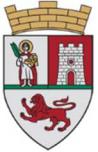 Crna GoraOpština KotorSekretarijat za razvoj preduzetništva komunalne poslove i saobraćajStari grad 31785330 Kotor, Crna Gora tel. +382(0)32 325 865 fax. +382(0)32 325 865 privreda@kotor.me www.kotor.meZAHTJEV: PRIJAVA ZA OBAVLJANJE TURISTIČKIH USLUGA KOJE UKLJUČUJU SPORTSKO-REKREATIVNE I AVANTURISTIČKE AKTIVNOSTI______________________________________________________________(vrsta turističke usluge koja uključuje sportsko-rekreativne i avanturističke aktivnosti)______________________________________________________________(naziv/ime i sjedište privrednog društva,pravnog lica ili preduzetnika koji obavlja turističke usluge koje uključuju sportsko-rekreativne i aventurističke aktivnosti)______________________________________________________________(broj i datum rješenja o upisu u Centralni Registar Privrednog subjekata)______________________________________________________________(šifra djelatnosti)______________________________________________________________(kontakt tel., fax i e-mail adresa)______________________________________________________________(lokacije na kojima se pružaju usluge koje uključuju sportsko-rekreativne i avanturističke aktivnosti)______________________________________________________________(broj polise osiguranja i osiguravajuća kuća od koje je izdata)______________________________________________________________(odgovorno lice)___________________________(datum podnošenja prijave)______________________________M.P.	(potpis podnosioca prijave)______________________________PIB/JMBGUz prijavu podnosi	se:Fotokopija  polise  osiguranja od odgovornosti za slučaj nezgode;Popunjen obrazac za upis u Centralni turistički registar;Popunjen obrazac za upis u CTRPriznanicu o uplaćenom iznosu od 3.00 € na ž.r. br. 530-9226777-87 sa naznakom za lokalne administrativne takse.NAPOMENA:Dokaz o  registraciji u CRPS pribavlja  se po službenoj  dužnosti.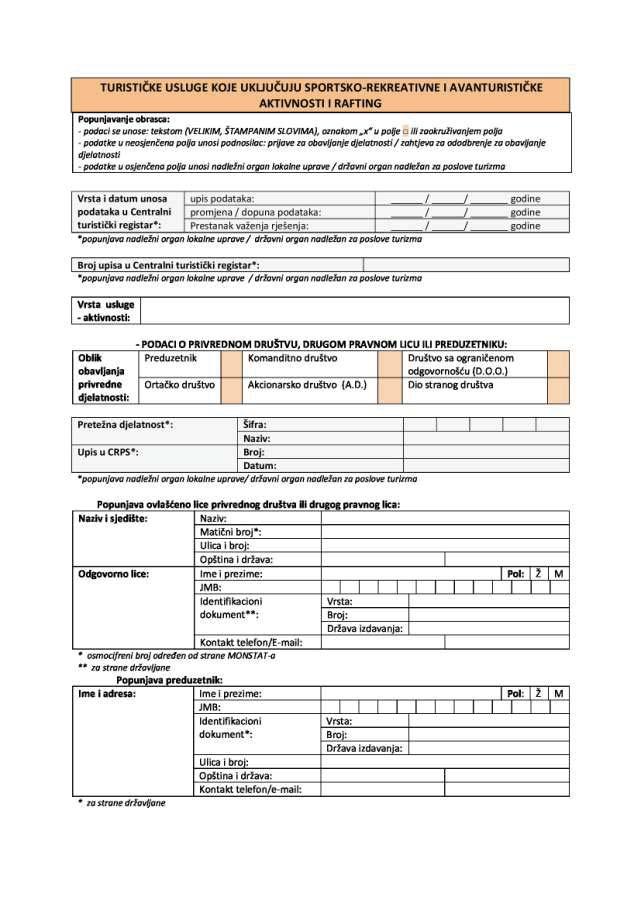 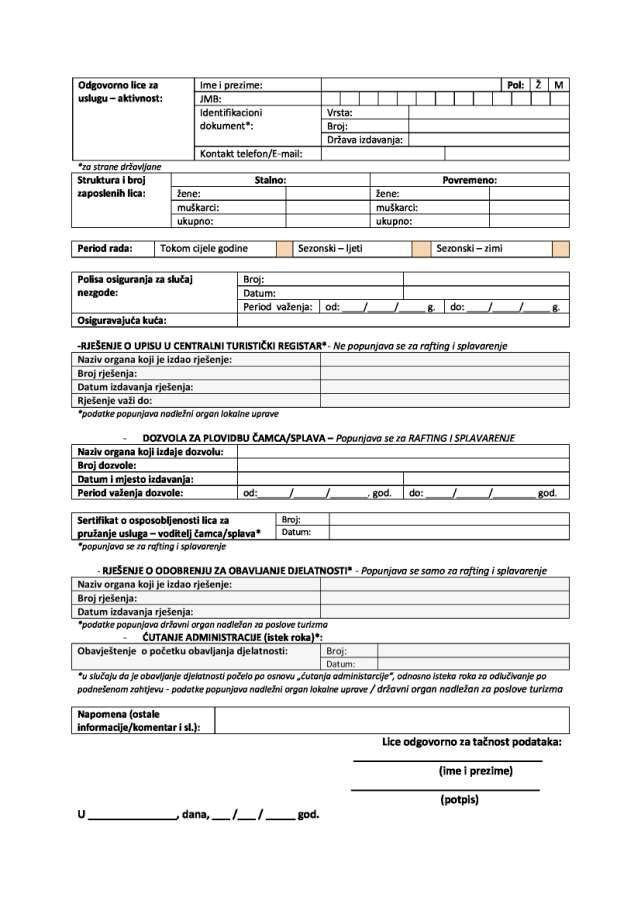 